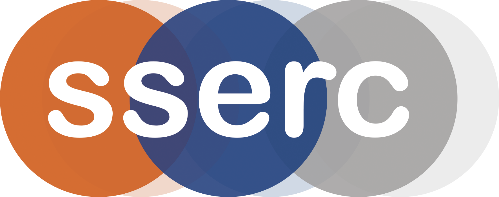 Activity assessedCobalt complexesDate of assessment03/12/2019Date of review (Step 5)SchoolDepartmentStep 1Step 2Step 3Step 4Step 4Step 4List Significant hazards here:Who might be harmed and how?What are you already doing?What further action is needed?ActionsActionsActionsList Significant hazards here:Who might be harmed and how?What are you already doing?What further action is needed?by whom?Due dateDoneSynthesis of hexaammino cobalt III complexSynthesis of hexaammino cobalt III complexSynthesis of hexaammino cobalt III complexSynthesis of hexaammino cobalt III complexSynthesis of hexaammino cobalt III complexSynthesis of hexaammino cobalt III complexAmmonia is corrosive and toxic by inhalationTechnician (or teacher) decanting solution.Demonstrator by splashing. Both by inhalation.Wear goggles (BS EN 1663 (and gloves). Work in a fume cupboardCobalt chloride is harmful is swallowed, a skin/respiratory sensitiser, a mutagen, carcinogen and reproductive toxin.Technician (or teacher) preparing solution and student carrying it out – by inhalationMost of the hazards are only significant if the cobalt chloride is inhaled. Work in a well-ventilated room and keep boiling to a minimum to reduce aerosol formation. Wear eye protection and consider wearing gloves.Concentrated hydrochloric acid is corrosive and produces corrosive fumes.The solution is a skin/eye irritant.Technician (or teacher) preparing solutionWear goggles (BS EN 166 3) and gloves. Work in a well-ventilated room or, if the quantity is more than a few cm3, use a fume cupboard.Wear eye protection when handling the solution.Titration of hexaammino cobalt III complexTitration of hexaammino cobalt III complexTitration of hexaammino cobalt III complexTitration of hexaammino cobalt III complexTitration of hexaammino cobalt III complexTitration of hexaammino cobalt III complexSodium hydroxide is corrosive to skin and eyes4 mol l-1 sodium hydroxide is also corrosiveTechnician while preparing or teacher/pupils while using solution by splashesWear goggles (BS EN 166 3) and gloves.Boiling the solution produces ammonia which is corrosive and toxic by inhalationTeacher or pupils by inhalation of fumesWork in a well-ventilated room or use a fume cupboard.Concentrated hydrochloric acid is corrosive and produces corrosive fumes.Teacher or pupil carrying out experiment by splashes or inhalationWear goggles (EN 166 3) and gloves. Work in a well-ventilated room or, if the quantity is more than a few cm3, use a fume cupboard.Cobalt III oxide is harmful if swallowed a skin sensitiser and possible carcinogen.Cobalt II compounds are carcinogens by inhalationTeacher or pupil carrying out experiment by inhalation.Cover the container while boiling and/or work in a fume cupboard. Synthesis of dichloro-bis-(1,2-diaminoethane) cobalt (III) chloride isomersSynthesis of dichloro-bis-(1,2-diaminoethane) cobalt (III) chloride isomersSynthesis of dichloro-bis-(1,2-diaminoethane) cobalt (III) chloride isomersSynthesis of dichloro-bis-(1,2-diaminoethane) cobalt (III) chloride isomersSynthesis of dichloro-bis-(1,2-diaminoethane) cobalt (III) chloride isomersSynthesis of dichloro-bis-(1,2-diaminoethane) cobalt (III) chloride isomersCobalt chloride is harmful is swallowed, a skin/respiratory sensitiser, a mutagen, carcinogen and reproductive toxin.Technician, teacher or pupil, preparing solution– by inhalation.Most of the hazards are only significant if the cobalt chloride is inhaled. Work in a well-ventilated room. Wear eye protection and consider gloves.1,2-diaminoethane is flammable, harmful if swallowed or in contact with skin, Corrosive to skin and eyes and a skin sensitiserTechnician preparing 10% solution.Pupil carrying out reaction by spillage or fireHandle in a fume cupboard. Keep away from sources of ignition.Wear goggles (EN 166 3) and gloves.Concentrated hydrochloric acid is corrosive and produces corrosive fumes.Teacher or pupil carrying out experiment by splashes or inhalationWear goggles (EN 166 3) and gloves. Work in a well-ventilated room or, if the quantity is more than a few cm3, use a fume cupboard.Ethanol is highly flammable. A 50% solution is still flammable.Pupil while washing or recrystallizing from ethanolKeep away from sources of ignition.PET ethers are highly flammablePupil while washing with PET etherKeep away from sources of ignition.Description of activity:A hexaammino cobalt III complex is formed  and then analysed by titration.Cis and Trans isomers of dichloro-bis-(1,2-diaminoethane) cobalt (III) are also synthesisedAdditional comments:The complexes are not well characterized but it is best to assume they have similar hazards to other cobalt compounds. Be particularly cautious of raising dust or aerosols that can be inmhaled.